Secretaria Municipal de Educação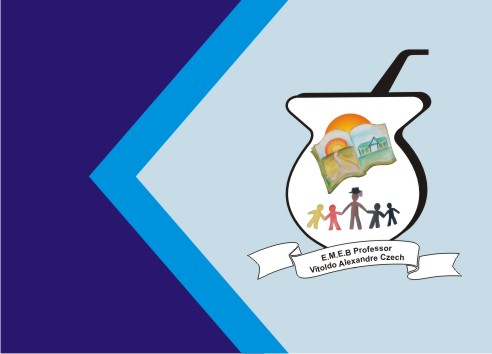 E.M.E.B. Professor Vitoldo Alexandre CzechDiretora: Lucélia Aparecida GabrielliAssessora Pedagógica: Maria Claudete T. GervásioAssessora Administrativa: Rosane Eva BuccoProfessor: PAULO ANDRÉ KLEIN Disciplina: Música3º ano matutino – 13 Julho de 2020ESSA SEMANA VAMOS CONHECER O APARELHO FONADOR, O NOSSO INSTRUMENTO MUSICAL. ELE É COMPOSTO POR DIVERSAS PARTES, OS PULMÕES, BRÔNQUIOS, TRAQUEIA, LARINGE E AS CAVIDADES NASAIS, SÃO OS MAIS IMPORTANTES.LEIAM COM ATENÇÃO E COPIEM NO CADERNO.  QUEM REALIZAR A IMPRESSÃO DO CONTEÚDO, LER COM ATENÇÃO, EM SEGUIDA COLAR NO CADERNO.AULA 03DATA:APARELHO FONADOR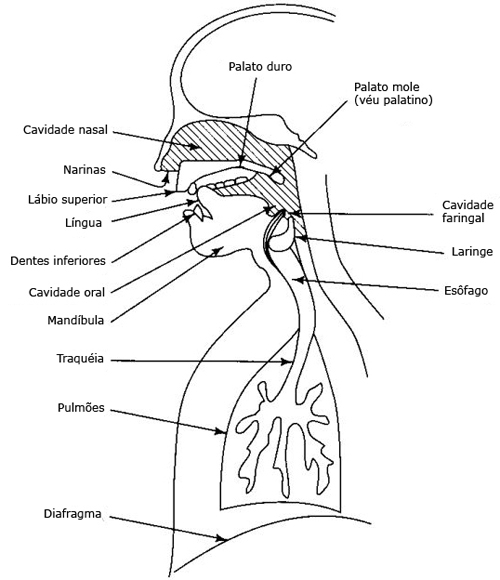 
Os pulmões, os brônquios e a traqueia  são os órgãos respiratórios que fornecem a corrente de ar, matéria-prima da fonação;
A laringe é o lugar onde se localizam as cordas vocais, que produzem a energia sonora utilizada na fala;

As cavidades (faringe, boca e fossas nasais) que funcionam como caixa de ressonância, uma vez que a cavidade bucal pode variar de forma e de volume, graças aos movimentos dos órgãos ativos, sobretudo da língua, importantíssimos na fonação, tornando-se sinônimo de idioma.